Module 2- Catch: Marketing Framework for the connected consumerQ1. As a consultant of Marketing, can you use McKinsey’s Consumer Decision Journey for the purchase of a new Mobile Phone by a B2C Consumer?Ans 1.Introduction:The flare-up around promoting blockers on cellular devices is simply the latest salvo into the digital-technology “arms competition” who has made today’s consumer a solid power. From social networking to mobile devices, engineering has offered customers unprecedented power to contrast costs, whine loudly, and locate best discounts. This tipping of these balance of power and only buyers has-been apparent for many years. In '09, we stated that the conventional “funnel” model—in which Its Half solved onlyBuy Complete from our online storehttps://nmimsassignment.com/online-buy-2/NMIMS Fully solved assignment available for session June 2022,your last date is 29th May 2022.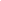 Lowest price guarantee with quality.Charges INR 299 only per assignment. For more information you can get via mail or Whats app also
Mail id is aapkieducation@gmail.comOur website www.aapkieducation.comAfter mail, we will reply you instant or maximum1 hour.Otherwise you can also contact on ourwhatsapp no 8791490301.Contact no is +91 87-55555-879Q2. As the digital marketing consultant to Suzzle Mobikes, a new company dealing with electronic two wheelers, can you explain the concept of Paid, Owned and Earned Media.Ans 2.Introduction:A digital marketing expert specializes in building, implementing, and keeping track of a business' paid and organic online marketing ways. Hiring a marketing that is digital comes in useful whenever you lack: familiarity with the marketing basics to enhance your organization.The services of digital marketing professionals change as per your requirements. Some will simply handle specific marketing campaigns. Other people will oversee your entire marketing plan Q3.  Home stay Ltd., a website dealing with providing home stays to people at various tourist locations has just come to know about referral traffic that can boost their salesa. Can you explain the concept of Paid Referral Traffic?Ans 3a.Introduction:Traffic from search engine results that's the total results of paid marketing and advertising via Google Ad keywords or any other paid research system. Referral: Traffic that occurs any time a consumer locates you via a webpages other than a biggest website.Concept and applicationTips to Build Referral TrafficListed below are a few secrets and tips that will help 